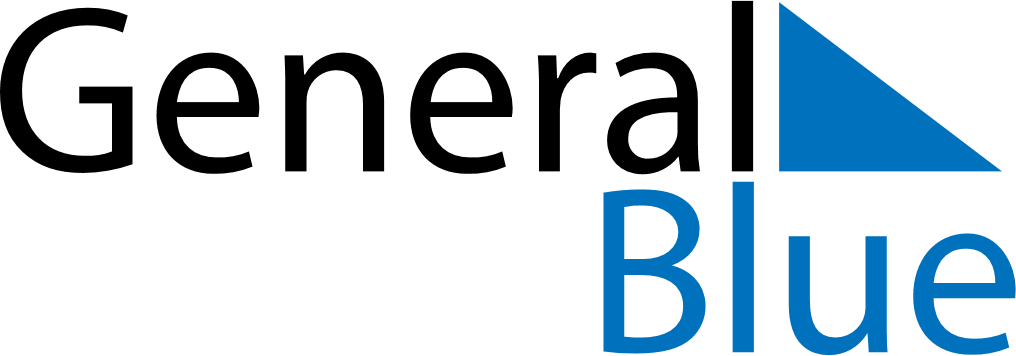 Christmas Island 2020 HolidaysChristmas Island 2020 HolidaysDATENAME OF HOLIDAYJanuary 1, 2020WednesdayNew Year’s DayJanuary 25, 2020SaturdayChinese New YearJanuary 26, 2020SundayAustralia DayMarch 23, 2020MondayLabour DayApril 10, 2020FridayGood FridayApril 25, 2020SaturdayAnzac DayMay 24, 2020SundayEnd of Ramadan (Eid al-Fitr)July 31, 2020FridayFeast of the Sacrifice (Eid al-Adha)October 6, 2020TuesdayTerritory DayDecember 25, 2020FridayChristmas DayDecember 26, 2020SaturdayBoxing Day